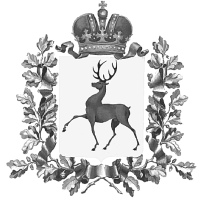 Администрация городского округа Навашинский Нижегородской областиПОСТАНОВЛЕНИЕ22.10.2020                                						    №1132О внесении изменений в состав эвакоприемной комиссии и приемного эвакуационного пункта городского округа Навашинский, утвержденный постановлением администрации городского округа Навашинский от 30.05.2016 №434 В целях повышения эффективности деятельности комиссии по профилактике наркомании и токсикомании в городском округе Навашинский и в связи с кадровыми   изменениями,   Администрация   городского    округа   Навашинский     п о с т а н о в л я е т:     	1. Внести в состав эвакоприемной комиссии и приемного эвакуационного пункта городского округа Навашинский (далее – Комиссия), утвержденный постановлением администрации городского округа Навашинский от 30.05.2016 №434 «Об эвакоприемной комиссии и приемном эвакуационном пункте городского округа Навашинский» (в редакции постановлений администрации городского округа Навашинский от 19.04.2017 №294, от 20.06.2017 №633, от 05.12.2017 №1240, от 25.09.2018 №692, от 06.11.2018 №849, от 25.07.2019 №670), изложив его в новой редакции согласно приложению к настоящему постановлению.	2. Организационному отделу администрации городского округа Навашинский  обеспечить размещение настоящего постановления на официальном сайте органов местного самоуправления городского округа Навашинский в информационно-коммуникационной сети «Интернет».3. Контроль за исполнением настоящего постановления возложить на заместителя главы администрации городского округа Навашинский  Е.В.Колпакову.И.о. главы  местного самоуправления                                                        Т.А.БерсеневаПриложениек постановлению администрации городского округа Навашинский22.10.2020_№1132«Утвержденпостановлением администрациигородского округа Навашинский30.05.2016 № 434(в редакции постановления от 25.07.2019 №670)Составэвакоприёмной комиссии и приемного эвакуационного пунктагородского округа Навашинский                                                                                                                          ».________________________Должность в комиссииДолжность на основной работеФ.И.О. ЭВАКОПРИЁМНАЯ КОМИССИЯ ГОРОДСКОГО  ОКРУГА ЭВАКОПРИЁМНАЯ КОМИССИЯ ГОРОДСКОГО  ОКРУГА ЭВАКОПРИЁМНАЯ КОМИССИЯ ГОРОДСКОГО  ОКРУГАРуководство комиссииРуководство комиссииРуководство комиссииПредседатель комиссииЗаместитель главы администрации городского округа НавашинскийКолпакова Елена ВасильевнаЗаместитель председателя комиссииЗаведующий отделом  гражданской защиты и мобилизационной подготовки администрации городского округа Навашинский Соловьёв Валерий ПавловичСекретарь комиссииЗаведующий сектором по социальным вопросам организационного отдела администрации городского округа Навашинский Приказнова Екатерина ВячеславовнаГруппа оповещения, связи и информацииГруппа оповещения, связи и информацииГруппа оповещения, связи и информацииСтарший группыИнженер II категории отдела муниципального контроля администрации городского округа Навашинский Маршалов Александр ВасильевичЧлен группыНачальник ЛТЦ                (г. Навашино) МЦТЭТ     (г. Выкса) МРФ Волга Нижегородского филиала блок технической инфраструктуры ПАО «Ростелеком» (по согласованию)Маслов Александр ВладимировичГруппа эвакуации (приёма) населенияГруппа эвакуации (приёма) населенияГруппа эвакуации (приёма) населенияСтарший группыДиректор ГКУ НО «Управления социальной защиты населения  городского округа Навашинский» (по согласованию)Пичугин Максим ЛьвовичЧлен группыИнспектор 1 категории  ГКУ «Центр занятости населения города » (по согласованию)Ванина Алена МихайловнаГруппа размещения эваконаселенияГруппа размещения эваконаселенияГруппа размещения эваконаселенияСтарший группыДиректор ГБУ «Комплексный центр социального обслуживания населения городского округа Навашинский» (далее – КЦСОН) (по согласованию)Роньжева Ольга ЮрьевнаЧлены группыГлавный специалист территориального отдела администрации городского округа НавашинскийЗуев Владимир МихайловичСпециалист 1 категории территориального отдела администрации городского округа НавашинскийСидорова Елена СергеевнаСпециалист по социальной работе по участковому принципу ГБУ «КЦСОН городского округа Навашинский» (по согласованию)Полякова Ирина ИвановнаГруппа транспортного обеспечения эвакуацииГруппа транспортного обеспечения эвакуацииГруппа транспортного обеспечения эвакуацииСтарший группыЭкономист 2 категории МУ  «Центр обслуживания системы образования» (по согласованию)Шамшина Надежда ГеннадьевнаЧлен группыИнженер-энергетикМУ  «Центр обслуживания системы образования» (по согласованию)ВяловВячеслав МихайловичГруппа первоочередного жизнеобеспечения населенияГруппа первоочередного жизнеобеспечения населенияГруппа первоочередного жизнеобеспечения населенияСтарший группыПредседатель  КУМИ администрации городского округа НавашинскийКолпакова Светлана Викторовна Члены группыЗаместитель главного врача ГБУЗ НО «Навашинская ЦРБ» (по согласованию)Пономарева Елена Николаевна Ведущий специалист отдела ЖКХ и ТЭК управления жилищно-коммунального хозяйства и благоустройства депатрамента строительства и жилищно-коммунального хозяйства администрации городского округа Навашинский Штырев Сергей НиколаевичСпециалист I категории  ГКУ НО «Управление социальной защиты населения городского округа Навашинский» (по согласованию)Батанина Светлана ВладимировнаГруппа эвакуации материальных ценностейГруппа эвакуации материальных ценностейГруппа эвакуации материальных ценностейСтарший группыКомендант общежития  ГБПОУ ВМК                  им. А.А. Козерадского(по согласованию)Крюкова Валентина ВикторовнаЧлен группыспециалист по методике клубной работы                  2 категории МУК «Навашинское социально-культурное объединение городского округа Навашинский»                (по согласованию)Смирнова Людмила ВикторовнаII. ПРИЁМНЫЙ ЭВАКУАЦИОННЫЙ ПУНКТ (далее – ПЭП)II. ПРИЁМНЫЙ ЭВАКУАЦИОННЫЙ ПУНКТ (далее – ПЭП)II. ПРИЁМНЫЙ ЭВАКУАЦИОННЫЙ ПУНКТ (далее – ПЭП)Управление пунктомУправление пунктомУправление пунктомНачальник ПЭПДиректор МАУ «Физкультурно-оздоровительный центр «Здоровье» (далее – ФОЦ «Здоровье») (по согласованию)Борисов Игорь Альбертович                                                                                                                                                                                                                                                                                                                                                                                                                                                                                                          Заместитель начальника ПЭПЮрисконсульт             ФОЦ «Здоровье» (по согласованию)Кочеткова Лилия ВладимировнаГруппа встречи, приема и временного размещения эваконаселенияГруппа встречи, приема и временного размещения эваконаселенияГруппа встречи, приема и временного размещения эваконаселенияНачальник группыНачальник железнодорожного вокзала станции Навашино(по согласованию)Павлова Ольга Константиновна Члены группы:Сотрудники линейного пункта полиции на           ст. Навашино(по согласованию)В соответствии с графиком дежурства Химик-дозиметристЗаведующая лабораторией ветеринарно-санитарной экспертизы, ГБУ НО «Госветуправление городского округа Навашинский» (по согласованию)Огурцова Алена ГеннадьевнаСтол справокСтол справокСтол справокНачальник отдела справокЗаведующий хозяйством ГБУ «КЦСОН городского округа Навашинский» (по согласованию)Гаврилина Марина ЮрьевнаПомощник начальника отдела справок Заместитель директора по общим вопросам ГБУ «КЦСОН городского округа Навашинский» (по согласованию)Аганина Юлия ВладимировнаКомната матери и ребенкаКомната матери и ребенкаКомната матери и ребенкаЗаведующая комнатойУчастковый врач-педиатрГБУЗ НО «Навашинская ЦРБ» (по согласованию)Кульчиковская Ольга ИгоревнаСотрудники комнатыАдминистраторы ФОЦ «Здоровье» (по согласованию)Мишина Наталья Павловна Дмитриева Лидия Сергеевна Группа учета эваконаселенияГруппа учета эваконаселенияГруппа учета эваконаселенияНачальник группыСпециалист 1 категории сектора организации муниципальных закупок администрации городского округа Навашинский Игошина Ирина НиколаевнаВедущий специалист сектора по социальным вопросам организационного отдела администрации городского округа НавашинскийЯшина Вероника СергеевнаГруппа отправки и сопровождения эваконаселенияГруппа отправки и сопровождения эваконаселенияГруппа отправки и сопровождения эваконаселенияНачальник группыВедущий специалист сектора по социальным вопросам организационного отдела администрации городского округа НавашинскийЕрофеева Татьяна ВладимировнаЧлены группыНачальник бюджетного отдела Управления финансов администрации городского округа Навашинский КоныгинаОксана ВикторовнаМедицинский пунктМедицинский пунктМедицинский пунктНачальник медицинского пунктаМедицинская сестра ФОЦ «Здоровье» (по согласованию)Шишкина Вера НиколаевнаРаботник медицинского пунктаМедицинская сестра ФОЦ «Здоровье» (по согласованию)Гондурова Валентина КонстантиновнаГруппа охраны общественного порядкаГруппа охраны общественного порядкаГруппа охраны общественного порядкаНачальник группыОперативный дежурный МО МВД России «Навашинский» (по согласованию)Савельев Александр ЕвгеньевичЧлены группы:Работники ФОЦ «Здоровье» (по согласованию)Ефтеев Владимир ВитальевичАлимкин Сергей Васильевич